     «18»   апреля  2022 года                                                                                    № 8«Об утверждении Порядка демонтажа (переноса) самовольно установленных  нестационарных объектов на территории  МО Черноануйского сельского поселения Положения о комиссии по решению вопросов  о демонтаже (переносе)самовольно установленных нестационарных объектов на территории МО Черноануйского сельского поселения»В целях предотвращения самовольной установки нестационарных объектов движимого имущества на территории МО Черноануйского сельского поселения, в соответствии с Земельным кодексом Российской Федерации, Гражданским кодексом Российской Федерации, с Федеральным законом «Об общих принципах организации местного самоуправления в Российской Федерации» от 06.10.2003 г. № 131-ФЗ, руководствуясь Уставом  МО Черноануйского сельского поселения Постановляю:Утвердить Порядок демонтажа (переноса) самовольно установленных нестационарных объектов на территории МО Черноануйского сельского поселения. Утвердить Положение о комиссии по решению вопросов о демонтаже (переносе) самовольно установленных нестационарных объектов на территории МО Черноануйского сельского поселения.Настоящее постановление вступает в силу с момента его подписания  и подлежит официальному опубликованию. 4. Контроль  за исполнением настоящего постановления оставляю за собой.Глава  сельской администрацииЧерноануйского сельского поселения                                                                 Т.А.Акатьева УТВЕРЖДЕН:Постановлением администрации   МО Черноануйское сельское поселение  от  « 18 » апреля 2022 г.  № 8.Порядокдемонтажа (переноса) самовольно установленных нестационарных объектов на территории МО  Черноануйского сельского поселения1. Настоящий Порядок регламентирует деятельность администрации МО Черноануйского сельского поселения ее структурных подразделений, организаций и учреждений по осуществлению мероприятий  связанных с демонтажем (переносом) самовольно установленных на территории МО  Черноануйского сельского поселения    нестационарных торговых объектов,  для установки которых не требуется разрешение на строительство, размещенных на земельных участках, собственность на которые не разграничена, земельных участках, находящихся в муниципальной собственности, располагаемых внутри объектов, находящихся в муниципальной собственности. 2. К нестационарным объектам относятся следующие виды движимого имущества:торговые объекты, представляющие собой временные сооружения     или временные конструкции, не связанные прочно с земельным участком   вне зависимости от наличия или отсутствия подключения (технологического присоединения) к сетям инженерно-технического обеспечения, в том числе передвижные сооружения: киоски, павильоны, торговые галереи, лотки, палатки, тележки, торговые автоматы (вендинговые автоматы), бахчевые развалы, елочные базары, площадки для продажи рассады, саженцев и цветов, автомагазины (торговые автофургоны, автолавки), автоцистерны;прилавки и холодильное оборудование для хранения и реализации скоропортящейся продукции и напитков, объекты общественного питания (кафетерии, закусочные и иные точки общественного питания), оборудованные      в некапитальных строениях, платежные терминалы;металлические контейнеры и гаражи;хозяйственные постройки, не являющиеся объектами недвижимости;ограждения;иные объекты движимого имущества (далее - объект).Под демонтажем в рамках настоящего постановления понимаются мероприятия по отсоединению объекта от земельного участка или иного здания, строения, сооружения, в том числе с проведением необходимых монтажа  или строительных работ, включая возможность разборки объекта   на составляющие без нанесения несоразмерного ущерба его назначению, перемещению объекта, отключению его от сетей инженерно-технического обеспечения и иные мероприятия, необходимые для освобождения земельного участка (объекта) от объекта.Демонтажу подлежат нестационарные объекты, размещенные     на земельных участках, государственная собственность на которые не разграничена, земельных участках, находящихся в муниципальной собственности, располагаемых внутри объектов, находящихся в муниципальной собственности, установленных и (или) эксплуатируемых без правовых оснований на их размещение.Демонтаж нестационарных объектов, их транспортировка, включая сборно-разборные конструктивные элементы объекта, а также хранение осуществляются подрядными организациями, с которыми заключены договоры в соответствии с действующим законодательством Российской Федерации (далее - Организация). Демонтаж таких нестационарных объектов как ограждения, заборы, полисады осуществляется силами  учреждения (наименование учреждения, предприятия, иного юридического лица).Финансирование мероприятий, связанных с демонтажем нестационарных объектов на территории  Черноануйского сельского поселения осуществляется за счет средств бюджета МО  Черноануйского сельского поселения .           Работу по выявлению объектов на территории МО Черноануйского сельского поселения            осуществляет МО Чернануйское сельское поселение  (далее для текста настоящего проекта НПА – «Подразделение»).Сведения об объектах могут быть выявлены путем рассмотрения жалоб населения, при проведении рейдов по пресечению несанкционированной уличной торговли, при проведении других мероприятий в рамках действующего законодательства Российской Федерации. Администрация Черноануйского сельского поселения вправе направлять в Федеральную службу государственной регистрации кадастра и картографии Республики Алтай, МВД России по Республике Алтай запросы об установлении собственников объектов.Решения о демонтаже объектов на территории Черноануйского сельского поселения              принимает комиссия по решению вопросов о демонтаже (переносе) самовольно установленных нестационарных объектов на территории Черноануйского сельского поселения  (далее - Комиссия), созданная в администрации МО Черноануйского сельского поселения .При выявлении объекта, либо получении сведений о выявленных объектах, ведущий специалист Черноануйской сельской администрации  в срок не позднее пяти рабочих дней со дня получения таких сведений проводят обследование земельного участка, составляет акт обследования, согласно приложению 1. В случае установления, что выявленный нестационарный объект расположен незаконно,  специалист Черноануйской сельской администарции составляют уведомление о фиксации самовольно установленного нестационарного объекта по форме согласно приложению 2 к настоящему Порядку (далее - уведомление) и в срок не позднее 10 рабочих дней со дня составления акта обследования доводит предложения о добровольном демонтаже нестационарного объекта до сведения собственника путем размещения уведомления на объекте с фото- или видеофиксацией данного действия.5.1. Одновременно с составлением и размещением уведомления,   на официальном сайте администрации Черноануйского сельского поселения публикуется сообщение с предложением собственнику добровольного демонтажа нестационарного объекта в срок не позднее 10 рабочих дней со дня публикации сообщения.5.2. Демонтаж незаконно размещенного объекта считается исполненным в добровольном порядке, если объект демонтирован в срок, предложенный собственнику уведомлением. Факт добровольного демонтажа объекта фиксируется комиссией по решению вопросов о демонтаже (переносе) самовольно установленных нестационарных объектов фотосъемкой места, на котором располагался объект (с указанием даты и времени).5.3. В случае неисполнения собственником предложения о добровольном демонтаже нестационарного объекта в установленный в уведомлении срок материалы дела о незаконном размещении нестационарного объекта не позднее 3 рабочих дней со дня истечения срока для добровольного демонтажа нестационарного объекта, указанного в пункте 5.1 настоящего Порядка, передаются в Комиссию. В случае необходимости осуществления межведомственных запросов, а также выяснения иных обстоятельств, имеющих значение для принятия законного и обоснованного решения вопроса о демонтаже нестационарного объекта, срок подачи материалов в Комиссию может быть увеличен ,но не более чем на 30 календарных дней.5.4. Заседание Комиссии должно быть проведено не позднее 14 дней со дня поступления материалов.Комиссия рассматривает акт обследования и иные материалы на своем заседании на предмет наличия оснований для демонтажа выявленного объекта или отсутствия оснований для демонтажа объекта. Заседание Комиссии оформляется протоколом.5.5. В случае если по результатам рассмотрения Комиссия придет к выводу    о наличии оснований для демонтажа выявленного объекта,  специалиста сельской администрации в течение пяти рабочих со дня заседания Комиссии готовят проект  распоряжения о демонтаже самовольно установленного нестационарного объекта (далее - распоряжение), который в тот же рабочий день передаётся на утверждение Главе Черноануйского сельского поселения и которое должно содержать: - наименование (тип (вид) самовольно установленного нестационарного объекта, его размеры, описание, местоположение;- поручение конкретной организации в установленный срок (срок определяется распоряжением) осуществить выполнение работ по демонтажу, перевозке и хранению самовольно установленного нестационарного объекта, с указанием адреса места хранения демонтированного объекта;- определение ответственных лиц, контролирующих выполнение работ  по демонтажу, перевозке и хранению самовольно установленного нестационарного объекта.В день издания (утверждения) распоряжения  специалисты администрации сельского поселения размещают распоряжение на официальном сайте администрации МО  Черноануйского сельского поселения  в информационно-телекоммуникационной сети Интернет;- размещают информацию о демонтаже на объекте фото  или видеофиксацией; - в случае если известен собственник объекта, направляют копию распоряжения собственнику объекта (заказным письмом, телеграммой, иным способом, подтверждающим получение копии распоряжения).          6.1. Демонтаж объекта производится в присутствии специалиста администрации сельского поселения, иных структурных подразделений администрации Черноануйского сельского поселения, сотрудников  МВД Республики Алтай  (по согласованию)) и, в случае необходимости, представителей специализированных служб жилищно-коммунального хозяйства, представителей топливо-энергетического комплекса (сетевых, ресурсоснабжающих организаций). Для фиксации процедуры демонтажа используются технические средства фото-или видеосъемки.Перед проведением демонтажа специалист администрации сельского поселения иных структурных подразделений администрации МО Черноануйского сельского поселения            производится опечатывание объекта (окон, дверей), а в случае необходимости оборудуется запорными устройствами и составляется опись находящегося в нем имущества.Акт о демонтаже самовольно установленного объекта составляется  специалистом администрации сельского поселения по завершении демонтажа по форме согласно приложению  3 к настоящему Порядку.Демонтированный объект и находящееся в нем на день демонтажа имущество подлежит вывозу учреждением или подрядной организацией,    с которой заключен договор в соответствии с действующим законодательством Российской Федерации  в место хранения, в соответствии с распоряжением о демонтаже. Передача на ответственное хранение осуществляется   в соответствии с актом приема-передачи объекта на хранение по форме согласно приложению 4 к настоящему Порядку.Демонтированный самовольно установленный нестационарный объект и находящееся в нем на день демонтажа имущество подлежит возврату собственнику после перечисления им денежных средств в доход бюджета МО Черноануйского сельского поселения  в объеме ранее понесенных расходов, связанных с мероприятиями по демонтажу самовольно установленного нестационарного объекта, с составлением акта приема-передачи. Для возврата самовольно установленного нестационарного объекта и имущества, находившегося в нем на момент демонтажа, собственник объекта должен представить документы, подтверждающие его право собственности на демонтированный объект.К расходам администрации МО Черноануйского сельского поселения, связанным с мероприятиями по демонтажу объекта, относятся: - расходы на демонтаж, перевозку и хранение демонтированного объекта;- расходы на приведение освобожденного земельного участка в первоначальное состояние. Невостребованный демонтированный объект и находящееся в нем на день демонтажа имущество подлежат хранению учреждением или организацией, указанной в пункте 8 настоящего Порядка, в месте хранения в соответствии с распоряжением о демонтаже в течение 30 календарных дней со дня демонтажа объекта.Администрация МО  Черноануйского сельского поселения, учреждение, подрядная организация, указанные в пункте 8 настоящего Порядка, не несут ответственность за техническое состояние объекта и иных материальных ценностей, а также товары, пришедшие в негодность в течение срока хранения по причине истечения срока реализации.За информацией о порядке возврата демонтированных объектов лица, имеющие основания для заявления прав на объект и имущество, обнаруженное  в нем при демонтаже (далее – Собственник),  могут специалисты администрации сельского поселения.Собственники, возместившие все расходы, производят вывоз имущества с места его временного хранения за счет собственных средств.В случае если в течение срока, указанного в пункте 8 настоящего Порядка, собственник не обращается за демонтированным объектом или иным образом осуществляет действия (бездействие) с целью отказа от прав собственности на него, администрация сельского поселения проводит мероприятия по признанию имущества бесхозяйным и постановке его на учёт в качестве такового в соответствии с действующим законодательством Российской Федерации, с последующей реализацией права (при наличии необходимости) признания права собственности на данные объекты в порядке, установленном действующим законодательством Российской Федерации.В случае отсутствия денежных средств в бюджете МО Черноануйского сельского поселения, необходимых для финансирования демонтажных работ, спор о демонтаже нестационарных объектов разрешается в судебном порядке.15. В случаях  неисполнения владельцем самовольно возведенного нестационарного объекта (если такой владелец известен) предложения, указанного в п. 5.1 настоящего Порядка, при возникновении вопросов  и противоречий, спор о сносе нестационарного объекта разрешается в судебном порядке.16. Течение сроков указанных в настоящем Порядке приостанавливаются до вступления судебного решения по спорному вопросу в законную силу.          Приложение 1к Порядку демонтажа самовольно установленных нестационарных объектов на территории МО Черноануйского сельского поселения, утвержденному постановлением администрации МО Черноануйского сельского поселения  от  «18» апреля 2022 г. № 8.Акт обследования места (земельного участка) под незаконно возведенным нестационарным объектомАкт составлен:___________________________________________________________________________________________________________________________________________________________________________________________________________________________________________________________________________________________________________(дата, место составления акта и кем составлен должность, ФИО)Проведено обследование места (земельного участка) под незаконно возведенным нестационарным объектом на территории МО Черноануйского сельского поселенияВ результате обследования установлено:1.	Площадь места (земельного участка)______________________________кв. м.2.	Вид нестационарного объекта (материал изготовления)________________________________________________________________________________________3.	Наличие документов на размещение нестационарного объекта__________________________________________________________________________________4.	Использование объекта в прошлом, в настоящее время:________________________________________________________________________________________5.	Место расположения объекта______________________________________________________________________________________________________________6.	Наличие источников водоснабжения, газоснабжение, электросетей и др.__________________________________________________________________________Иное:___________________________________________________________________________________________________________________________________Акт обследования составлен:_________________________________________       ____________________________________________                     (ФИО )                                                                       (подпись)_________________________________________       ____________________________________________                     (ФИО )                                                                       (подпись)_________________________________________       ____________________________________________                     (ФИО )                                                                       (подпись)к акту прилагаются:___________________________________________________                                                                                       Приложение 2к Порядку демонтажа самовольно установленных нестационарных объектов на территории МО Черноануйского сельского поселения утвержденному постановлением МО Черноануйского сельского поселенияот «18» апреля 2022г.  № 8.                                                                  УВЕДОМЛЕНИЕ №____о фиксации самовольно установленного НТО«Подразделение» в составе:___________________________________________________________________________________________(должность, Ф.И.О.)составили настоящее уведомление о том, что нестационарный торговый объект:изготовленный изна данном участке размещен самовольно.Предлагаем до «____»________20___г. в добровольном порядке освободить муниципальную (государственную неразграниченную) землю от самовольно установленного Вами нестационарного торгового объекта.Нестационарный торговый объект демонтировать и вывести  к месту его законного размещения или хранения. В случае неисполнения настоящего уведомления объект будет демонтирован и вывезен в принудительном порядке,а с Вас будут взысканы средства, затраченные на демонтаж, транспортировку и хранение демонтированного объекта.С уведомлением ознакомлен:__________________      ____________________                                                                                                 (подпись)                                  (должность, Ф.И. О.)От получения уведомления и ознакомления с ним отказался по причине:__________________________________________________________________Лицо, осуществившее  самовольное размещение (монтаж) нестационарного торгового  объекта не установлено.Уведомление размещено на объектеПредставители «Подразделения»         Приложение 3к Порядку демонтажа самовольно установленных нестационарных объектов на территории МО Черноаунйского сельского поселения утвержденному постановлением  администрации Черноануйского сельского поселения от  «18» апреля 2022 г.  № 8. Акт N _________о демонтаже самовольно установленного нестационарного объекта(наименование населённого пункта)           "___" ___________ 20___ г.Начало демонтажа ____час. __________ мин.Окончание демонтажа ____час. __________ мин._____________________________________________________________________(наименование организации)в   присутствии   сотрудников   «Подразделения» _____________________________________________________________________________________________________________________осуществили демонтаж объекта, расположенного ______________________________________________________________________________________________,принадлежащего ___________________________________________________________________________________________________________________________.Демонтаж    произведен    на    основании   распоряжения ________ (наименование должности руководителя «Подразделения»)  от ___ N ____.Внешнее состояние объекта на момент демонтажа:______________________________________________________________________________________________.Разборка объекта не производилась (производилась) (нужное подчеркнуть).Демонтированный  объект  передан  на  ответственное хранение по адресу:_____________________________________________________________________.Представитель Организации ____________________________________________.Председатели «Подразделения» ________________ _______________                      (Ф.И.О.)                              (подпись)С актом ознакомлен (не ознакомлен) ____________________________________.От подписи отказался ______________________        ________________________                                                                         (Ф.И.О.)                                                                                (подпись)Приложение: 1. Опись материальных ценностей. 2. Опись всех составных материалов объекта (при разборке).          Приложение 4к Порядку демонтажа самовольно установленных нестационарных объектов на территории МО Чернаунуйского сельского поселения, утвержденному постановлением администрации Черноаунуйское сельское поселение  от  «18» апреля 2022 г. № 8.Акт приема-передачи объекта на хранение(наименование населённого пункта)              "___" ___________ 20___ г.Акт составлен о том, что объект ________________________________________,демонтированный ____________________________________________________,принадлежащий ______________________________________________________,передан на хранение ______________________________________________________________________________________________на _________________ дней.    (наименование, номер места хранения)                                              (срок хранения)Характеристика объекта: ______________________________________________.Условия хранения ____________________________________________________.Особые отметки: ________________________________________________________________________________________________________________________.Объект:закрыт и опечатан ____________________________________________________;только опечатан ______________________________________________________.Объект на хранение сдал ____час. ___мин. "___" __________ 20______ г.___________________________   ________________   ______________________                     (должность)                                  (подпись)                                      (расшифровка подписи)М.П.Объект на хранение принял ____ час. ___мин. "___" __________ 20___ г.__________________________   ________________   ______________________                      (должность)                                           (подпись)                         (расшифровка подписи)М.П.Приложение:фотоматериалы объекта, переданного на хранение ___________________________. УТВЕРЖДЕНО:                                                                                                Постановлением  МО                                                                                               Черноануйское   сельское поселение от «18» апреля  2022 г. № 8.Положение                  о комиссии по решению вопросов о демонтаже (переносе) самовольно установленных нестационарных объектов на территории МО Черноануйское сельское поселение                                                            1. Общие положенияНастоящее Положение определяет порядок работы комиссии  по решению вопросов о демонтаже (переносе) самовольно установленных нестационарных объектов на территории МО  Черноануйское сельское поселение  (далее - Комиссии).Настоящее Положение применяется в отношении самовольно установленных нестационарных объектов на муниципальных землях, а также землях, государственная собственность на которые не разграничена.                                           2. Организация работы комиссииКомиссия создается при администрации МО  Черноануйского сельского поселения   .Состав комиссии утверждается распоряжением администрации.В состав комиссии включаются представители администрации, структурных подразделений администрации, представители иных органов, учреждений, организаций и т.д.К работе комиссии могут привлекаться по согласованию представители МВД Республики Алтай представители федеральных органов исполнительной власти,  другие должностные лица органов контроля и надзора, общественности.Руководство работой комиссии осуществляет председатель комиссии.Материалы на комиссии подготавливаются секретарем комиссии.Комиссия рассматривает представленные материалы по самовольно установленным нестационарным объектам и при наличии оснований  для демонтажа выявленного объекта принимают решение рекомендовать главе администрации издать распоряжение администрации о демонтаже самовольно установленного объекта (далее - распоряжение) или принять решение о передаче материалов в суд.Заседания комиссии назначаются председателем комиссии по мере подготовки необходимых материалов.На заседании комиссии могут приглашаться лица, осуществившие самовольную установку нестационарного объекта, если они выявлены. В случае неявки на заседание комиссии лица, осуществившего самовольную установку нестационарного объекта, при условии его надлежащего извещения о дате, времени и месте заседания комиссии, комиссия принимает соответствующее решение в его отсутствие.Решение комиссии правомочно, если на заседании присутствует не менее половины ее членов.Решение комиссии оформляется в виде протокола, который подписывается секретарем комиссии, присутствующими членами комиссии, утверждается председателем комиссии и направляется в день принятия главе администрации для подготовки проекта распоряжения и его издания.РЕСПУБЛИКА АЛТАЙ АДМИНИСТРАЦИЯ МУНИЦИПАЛЬНОГО ОБРАЗОВАНИЯ ЧЕРНОАНУСКОЕ СЕЛЬСКОЕ ПОСЕЛЕНИЕ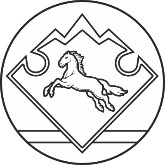 АЛТАЙ РЕСПУБЛИКАНЫҤКАН-ООЗЫ АЙМАКТЫ ЧАРГЫОЗЫ JУРТ АДМИНИСТРАЦИЯЗЫПОСТАНОВЛЕНИЕJÖП(наименование населённого пункта) «____»________20___г._______час.______мин.(тип, адресные ориентиры расположения нестационарного торгового объекта)(данные юридического или физического лица (индивидуального предпринимателя, адрес (при наличии)цветразмер_______________________________________________________________(должность)(подпись)(Ф.И.О.)_______________________________________________________________(должность)(подпись)(Ф.И.О.)